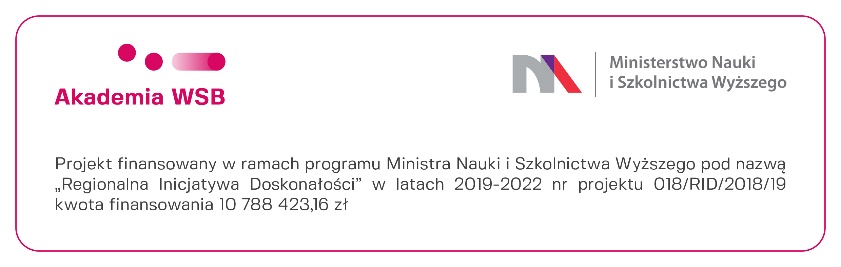 WNIOSEK O PRZYZNANIE GRANTUna prowadzenie badań naukowych o charakterze interdyscyplinarnym finansowanego w ramach projektu: „PERFECT- Regionalna Inicjatywa Doskonałości w Akademii WSB”na rok 2021WNIOSKODAWCA (Kierownik Grantu):Imię i nazwisko: ...................................................................        Stopień/tytuł naukowy: …………………………………… Tel. kontaktowy: ..................................................................    Adres e-mail: ........................................................................   Zespół badawczy: (z podaniem, czy proponowany członek zespołu jest doktorantem/studentem)1.2.3.4.…Szczegółowa informacja o osiągnięciach naukowych Wnioskodawcy: (należy przedstawić osobno: pełny wykaz dorobku Kierownika Grantu oraz członków zespołu za okres 2 ostatnich lat poprzedzających rok złożenia wniosku), można złożyć w formie załącznika do wniosku w podanej poniżej formie:1.Artykuły naukowe i referaty publikowane w czasopismach (autor, tytuł artykułu, czasopismo-liczba punktów, rok wydania, tom, numer strony)2. Rozdziały w monografii (autor, tytuł monografii, tytuł rozdziału, wydawca, miejsce wydania, rok wydania, numery stron)3. Monografie (autor, tytuł monografii, wydawca, miejsce wydania, rok wydania, liczba stron)4. Udział w konferencjach - w tym wygłoszone referaty  (tytuł referatu; nazwa, miejsce i termin konferencji; organizator; zasięg konferencji – regionalny, ogólnopolski, międzynarodowy)Tytuł zadania badawczego planowanego do realizacji: ………………..……………………Charakterystyka pracy  - (min. 1 strona A4)Opis planowanych badań/czynności wraz z uzasadnieniem podjęcia planowanego zadania badawczego oraz uzasadnienie jego innowacyjności i interdyscyplinarności (cele główne i szczegółowe) oraz powiązanie działań z kosztorysem (uzasadnienie kosztów).Założenia i metodyka badań, oczekiwane rezultaty.Wpływ przyznanego grantu na jakość prowadzonych badań naukowych, przedstawienie wartości poznawczych i aplikacyjnych projektu. Zamierzone osiągnięcia badawcze – co będzie wymiernym, udokumentowanym efektem podjętego zadania: recenzowane artykuły naukowe, referat na konferencję krajową lub zagraniczną, rozdział w monografii, praca doktorska/habilitacyjna, patenty, wdrożenia.Opis współpracy naukowej zespołu z innymi ośrodkami zaangażowanymi w realizację projektu, jeśli dotyczyKalkulacja kosztów:Dąbrowa Górnicza, dnia ..................................                                                                                   .....................................................................                                                                                                                (podpis Wnioskodawcy)WyszczególnienieKoszty planowane1.      Materiały      w tym:     a)      materiały biuroweb)     środki trwałe i wartości niematerialne i prawne o niskiej wartości, jednorazowo umarzane (np. napęd, dysk zewnętrzny, oprogramowanie, akcesoria)c)      literatura krajowa i zagraniczna…………….a)      ………..b)     ……......c)      ……..…2.      Usługi obce:  w tym    a)     opłata za publikację artykułu naukowegob)     tłumaczenie artykułu na język angielskic)     opłaty konferencyjned)     usługi wydawniczee)     przeprowadzenie badań ilościowych/jakościowych (zebranie danych pierwotnych)f)      analiza statystyczna danychg)     inne usługi (jakie?)………………a)       .………b)       ………..c)       ……......d)       ……..…e)       .………f)        ………..g)       ……......3.      Inne koszty bezpośredniew tym:a)      delegacje krajoweb)     delegacje zagranicznec)      inne koszty bezpośrednie (jakie?)…………..a) ………….....b) …………….c) ……………..4.      Razem koszty bezpośrednie